.Intro: 32 Counts, Start at approx.. 15 secsSEC 1: Point, Together, Point, Together, Back x3, TogetherSEC 2: Point, Together, Point, Together, Walk x4SEC 3: Point Forward, Together x4SEC 4: ¾ Walk AroundStand By Me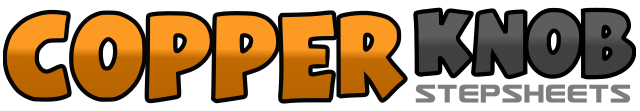 .......Count:32Wall:4Level:Absolute Beginner.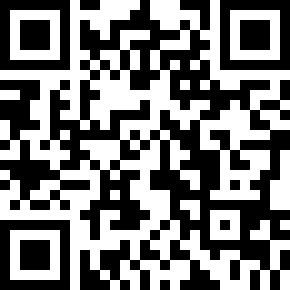 Choreographer:Raymond Sarlemijn (NL) & Roy Verdonk (NL) - February 2023Raymond Sarlemijn (NL) & Roy Verdonk (NL) - February 2023Raymond Sarlemijn (NL) & Roy Verdonk (NL) - February 2023Raymond Sarlemijn (NL) & Roy Verdonk (NL) - February 2023Raymond Sarlemijn (NL) & Roy Verdonk (NL) - February 2023.Music:Stand by Me (Ivan Jack Remix) - 45 StarsStand by Me (Ivan Jack Remix) - 45 StarsStand by Me (Ivan Jack Remix) - 45 StarsStand by Me (Ivan Jack Remix) - 45 StarsStand by Me (Ivan Jack Remix) - 45 Stars........1-2Point right to right, step right beside left3-4Point left to left, step left beside right5-6Step right back, step left back7-8Step right back, step left beside right1-2Point right to right, step right beside left3-4Point left to left, step left beside right5-6Step right forward, step left forward7-8Step right forward, step left forward1-2Point right forward, step right beside left3-4Point left forward, step left beside right5-6Point right forward, step right beside left7-8Point left forward, step left beside right1-2-Turn ⅛ right step right forward, turn ⅛ right step left forward (3:00)3-4Turn ⅛ right step right forward, turn ⅛ right step left forward (6:00)5-6Turn ⅛ right step right forward, turn ⅛ right step left forward (9:00)7-8Step right forward, step left forward